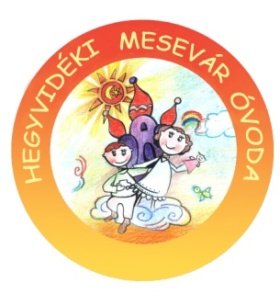 2018. márciusi programok03.02: Bon-Bon Matiné előadása a MOM Kulturális Központban – Csiga csoport részvételével03.05. Nyuszi csoport a Magyar Rádióban – MR Szimfonikus zenekar hangszerbemutató előadása   03.06. – Tavaszi saláta készítése a Maci csoportban03.08. – Csipkerózsika az USG Táncszínház előadásában – Helye: MOM Kulturális Központban 10 órától – Maci csoport03.12.-03.16. – Várjátékok a csoportokban Március 15. alkalmából03.13. - Huszár bemutató az óvoda udvarán Alapítványunk támogatásával03.19. -  Húsvéti vásár az óvodában – Szülői Szervezet által szervezve03.22 . - Víz Világnapja – Vizes játékok a csoportban és az udvaron03.23. – Csiga csoport Sétája a Millenáris parkban03.26.-tól Húsvéti készülődés a csoportokban – Tojásfestés, kalács-sütés, locsolkodás.03.27.  Húsvéti zöldség saláta készítése a Csiga csoportbanMaci csoport - Húsvéti kalács készítése, tojásfestés Madárovi foglalkozás – „Ismerkedés a vízi madarakkal” Helyszíne: Feneketlen tó03.20.- 	945-kor		Csiga csoport 	1030-kor 		Nyuszi csoport03.21. - 	945-kor		Maci csoport 	1030-kor		Méhecske csoport1115-kor		Cica csoport 	03.22. - 	945-kor		Katica csoport1030-kor		Delfin csoport